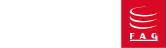 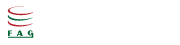 https://www.youtube.com/watch?v=HulmX4PCMz4DOS DE LA TARDE – MARÍA ISABELDos de la tarde
El sol dándome en la cara
Mi amiga que no responde, ¿qué pasó?
¿Cómo llegué a mi habitación? EhLa moral me __________ (decir) que no
La conciencia que sí fui yo
Y ya se me olvidó
¿Cómo se _________ (llamar) aquel que me besó?Parece que no paré de bailar en toda la noche, eh
Me _______ (doler) la planta de lo' pie'
Y apena' el cuerpo puedo moverSi hoy __________ (volver) a salir es mi problema
Que si me duele la cabeza
Una aspirina me interesa
Si hoy __________ (volver) a salir es cosa mía
Igual bailando to' se quita
Como la arena con agüita, ehMojaíta, mi boca mojaíta
Me __________ (gustar) tu trago como se ve en mi boquita
Bailándome suave
Dale que tú sabe'
Beso con sabor a hielo eriza mi tatuajeY si _________ (estar) de suerte
Esta noche quizá ve, yo vuelva a verte
Agárrame duro porfi, no me suelte'
Te __________ (imaginar) todo lo que quiero hacerte
Quiero hacerte, ehLa moral me dice que no
La conciencia que sí fui yo
Y ya se me olvidó
¿Cómo se llama aquel que me besó?Si hoy __________ (volver) a salir es mi problema
Que si me duele la cabeza
Una aspirina me interesa
Si hoy __________ (volver) a salir es cosa mía
Igual bailando to' se quita
Como la arena con agüitaParece que no paré de bailar en toda la noche, eh
Me duele la planta de lo' pie'
Y apena' el cuerpo puedo moverSi hoy __________ (volver) a salir es mi problema
Que si me duele la cabeza
Una aspirina me interesa
Si hoy __________ (volver) a salir es cosa mía
Igual bailando to' se quita
Como la arena con agüitaSi hoy __________ (volver) a salir es mi problema
Que si me duele la cabeza
Una aspirina me interesa
Si hoy __________ (volver) a salir es cosa mía
Igual bailando to' se quita
Como la arena con agüita
Dos de la tarde.1. ¿Cuál es el tiempo y modo verbal de los verbos los cuales rellenan los espacios/los huecos?_______________________________________________________________2. ¿De dónde es la cantante María Isabel? Escribe informaciones sobre ella.______________________________________________________________________________________________________________________________